 MÅLSELV KOMMUNE 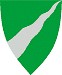 Skolerutegrunnskolen, skoleåret 2020/2021 Høsthalvåret 2020 Vårhalvåret 2021  	 	Sum skoledager hele skoleåret 	 	 	 	190 Måned Skolestart/skoleslutt, feriedager, fridager Antall undervisningsdager August Skolestart mandag 17. august SFO stengt 13.-14. august. Planleggingsdag 11 September Ingen fridager 22Oktober Høstferie for elevene 7. - 9. oktober SFO åpent19 November Fridag for elevene 16. og 17. november 
SFO stengt 16.nov. Planleggingsdag.  19 Desember Siste skoledag før juleferien: fredag 18. desember SFO åpent tom 22.desember.14 Sum antall undervisningsdager høsthalvåret 85 Måned Skolestart/skoleslutt, feriedager, fridager Antall undervisningsdager Januar Skolestart etter juleferien mandag 4.januar 20 Februar Vinterferie 22. – 26.februar. SFO har åpent 22-25. februar. 26.febr. planleggingsdag15Mars Påskeferie 29.mars -5.aprilSFO stengt 29-31.mars. jfr. Vedtekter.20 April  Første skoledag etter påske tirsdag 6.april19 Mai  Kristi himmelfartsdag 13.mai – fridag elever 14.mai.  14.mai SFO stengt, planleggingsdag.Grunnlovsdag mandag 17.mai2.pinsedag mandag 24.mai17Juni  Siste skoledag før sommerferien, fredag 18.juni  14 Sum antall undervisningsdager vårhalvåret 105 